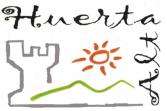 ENGLISH DEPARTMENT  - IES HUERTA ALTA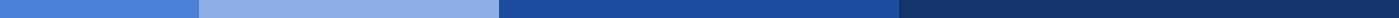 Test Units 0-8 / 2º ESO               		Block:   Grammar A KEYChoose the correct option according to the grammar you have studied so far. Make sure you DON’T write in this piece of paper, your answer sheet is given separately. Use a PENCIL in your answer sheet. Remember that every wrong answer will be marked as -⅛ of a right answer. Choose the correct option according to the grammar you have studied so far. Make sure you DON’T write in this piece of paper, your answer sheet is given separately. Use a PENCIL in your answer sheet. Remember that every wrong answer will be marked as -⅛ of a right answer. Choose the correct option according to the grammar you have studied so far. Make sure you DON’T write in this piece of paper, your answer sheet is given separately. Use a PENCIL in your answer sheet. Remember that every wrong answer will be marked as -⅛ of a right answer. Choose the correct option according to the grammar you have studied so far. Make sure you DON’T write in this piece of paper, your answer sheet is given separately. Use a PENCIL in your answer sheet. Remember that every wrong answer will be marked as -⅛ of a right answer. Choose the correct option according to the grammar you have studied so far. Make sure you DON’T write in this piece of paper, your answer sheet is given separately. Use a PENCIL in your answer sheet. Remember that every wrong answer will be marked as -⅛ of a right answer. Choose the correct option according to the grammar you have studied so far. Make sure you DON’T write in this piece of paper, your answer sheet is given separately. Use a PENCIL in your answer sheet. Remember that every wrong answer will be marked as -⅛ of a right answer. Choose the correct option according to the grammar you have studied so far. Make sure you DON’T write in this piece of paper, your answer sheet is given separately. Use a PENCIL in your answer sheet. Remember that every wrong answer will be marked as -⅛ of a right answer. Choose the correct option according to the grammar you have studied so far. Make sure you DON’T write in this piece of paper, your answer sheet is given separately. Use a PENCIL in your answer sheet. Remember that every wrong answer will be marked as -⅛ of a right answer. Please can you put the milk in the ______?Please can you put the milk in the ______?Please can you put the milk in the ______?Please can you put the milk in the ______?Please can you put the milk in the ______?Please can you put the milk in the ______?Please can you put the milk in the ______?Please can you put the milk in the ______?a.Fridgeb. Mirrorc.Microwaved.DuvetRob’s always looking at himself in the _____Rob’s always looking at himself in the _____Rob’s always looking at himself in the _____Rob’s always looking at himself in the _____Rob’s always looking at himself in the _____Rob’s always looking at himself in the _____Rob’s always looking at himself in the _____Rob’s always looking at himself in the _____a.Fridgeb. Mirrorc.Microwaved.DuvetCan I have some _______? I’ve got a cold and I need to blow my nose.Can I have some _______? I’ve got a cold and I need to blow my nose.Can I have some _______? I’ve got a cold and I need to blow my nose.Can I have some _______? I’ve got a cold and I need to blow my nose.Can I have some _______? I’ve got a cold and I need to blow my nose.Can I have some _______? I’ve got a cold and I need to blow my nose.Can I have some _______? I’ve got a cold and I need to blow my nose.Can I have some _______? I’ve got a cold and I need to blow my nose.a.Duvetb. Fridgec.Tissuesd.Microwave You can heat up the food in the _________. You can heat up the food in the _________. You can heat up the food in the _________. You can heat up the food in the _________. You can heat up the food in the _________. You can heat up the food in the _________. You can heat up the food in the _________. You can heat up the food in the _________.a.Duvetb. Fridgec.Tissuesd.MicrowaveI use a _______ in the winter to keep myself warm at night.I use a _______ in the winter to keep myself warm at night.I use a _______ in the winter to keep myself warm at night.I use a _______ in the winter to keep myself warm at night.I use a _______ in the winter to keep myself warm at night.I use a _______ in the winter to keep myself warm at night.I use a _______ in the winter to keep myself warm at night.I use a _______ in the winter to keep myself warm at night.a.Duvetb. Fridgec.Tissuesd.MicrowaveDoes _______ want the last piece of cake?Does _______ want the last piece of cake?Does _______ want the last piece of cake?Does _______ want the last piece of cake?Does _______ want the last piece of cake?Does _______ want the last piece of cake?Does _______ want the last piece of cake?Does _______ want the last piece of cake?a.anyone b. anywhere c.Anythingd.somewhereThere is _______ in the garden.There is _______ in the garden.There is _______ in the garden.There is _______ in the garden.There is _______ in the garden.There is _______ in the garden.There is _______ in the garden.There is _______ in the garden.a.somewhere b. someone c.anyone d.anythingDo you think ______ can live without the internet?Do you think ______ can live without the internet?Do you think ______ can live without the internet?Do you think ______ can live without the internet?Do you think ______ can live without the internet?Do you think ______ can live without the internet?Do you think ______ can live without the internet?Do you think ______ can live without the internet?a.somewhere b. someone c.anyone d.anything I know I left my keys ______ !I know I left my keys ______ !I know I left my keys ______ !I know I left my keys ______ !I know I left my keys ______ !I know I left my keys ______ !I know I left my keys ______ !I know I left my keys ______ !a.anywhere b. somewherec.anyone d.anything ________ took my pen________ took my pen________ took my pen________ took my pen________ took my pen________ took my pen________ took my pen________ took my pena.Someone b. Anybody c.anyone d.anything How ______ children have you got?How ______ children have you got?How ______ children have you got?How ______ children have you got?How ______ children have you got?How ______ children have you got?How ______ children have you got?How ______ children have you got?a.a lotb. any   c.many   d.much   Are there ______ good programmes on TV tonight?Are there ______ good programmes on TV tonight?Are there ______ good programmes on TV tonight?Are there ______ good programmes on TV tonight?Are there ______ good programmes on TV tonight?Are there ______ good programmes on TV tonight?Are there ______ good programmes on TV tonight?Are there ______ good programmes on TV tonight?a.a lotb. any   c.many   d.much   There were ______ of people at the festival.There were ______ of people at the festival.There were ______ of people at the festival.There were ______ of people at the festival.There were ______ of people at the festival.There were ______ of people at the festival.There were ______ of people at the festival.There were ______ of people at the festival.a.a lotb. any   c.many   d.much   How ______ exercise do you do a week?How ______ exercise do you do a week?How ______ exercise do you do a week?How ______ exercise do you do a week?How ______ exercise do you do a week?How ______ exercise do you do a week?How ______ exercise do you do a week?How ______ exercise do you do a week?a.someb. many   c.much   d.any   Yes, there are ______ potatoes in the cupboard.Yes, there are ______ potatoes in the cupboard.Yes, there are ______ potatoes in the cupboard.Yes, there are ______ potatoes in the cupboard.Yes, there are ______ potatoes in the cupboard.Yes, there are ______ potatoes in the cupboard.Yes, there are ______ potatoes in the cupboard.Yes, there are ______ potatoes in the cupboard.a.someb. many   c.much   d.any    The ‘Smokies’ are one of the ____ mountain ranges in the world The ‘Smokies’ are one of the ____ mountain ranges in the world The ‘Smokies’ are one of the ____ mountain ranges in the world The ‘Smokies’ are one of the ____ mountain ranges in the world The ‘Smokies’ are one of the ____ mountain ranges in the world The ‘Smokies’ are one of the ____ mountain ranges in the world The ‘Smokies’ are one of the ____ mountain ranges in the world The ‘Smokies’ are one of the ____ mountain ranges in the worlda.olderb. oldc.more oldd.oldestThere are ____ of different animals and plant species in the parkThere are ____ of different animals and plant species in the parkThere are ____ of different animals and plant species in the parkThere are ____ of different animals and plant species in the parkThere are ____ of different animals and plant species in the parkThere are ____ of different animals and plant species in the parkThere are ____ of different animals and plant species in the parkThere are ____ of different animals and plant species in the parka.a lotb. manyc.somed.more As we put up our tents insects kept ____ me. I looked in my bag for insect repellent and realised I forgot to pack it! As we put up our tents insects kept ____ me. I looked in my bag for insect repellent and realised I forgot to pack it! As we put up our tents insects kept ____ me. I looked in my bag for insect repellent and realised I forgot to pack it! As we put up our tents insects kept ____ me. I looked in my bag for insect repellent and realised I forgot to pack it! As we put up our tents insects kept ____ me. I looked in my bag for insect repellent and realised I forgot to pack it! As we put up our tents insects kept ____ me. I looked in my bag for insect repellent and realised I forgot to pack it! As we put up our tents insects kept ____ me. I looked in my bag for insect repellent and realised I forgot to pack it! As we put up our tents insects kept ____ me. I looked in my bag for insect repellent and realised I forgot to pack it!a.hittingb. bitingc.pushingd.pullingI also didn’t have ____ water left and I was quite thirsty after walking all day!I also didn’t have ____ water left and I was quite thirsty after walking all day!I also didn’t have ____ water left and I was quite thirsty after walking all day!I also didn’t have ____ water left and I was quite thirsty after walking all day!I also didn’t have ____ water left and I was quite thirsty after walking all day!I also didn’t have ____ water left and I was quite thirsty after walking all day!I also didn’t have ____ water left and I was quite thirsty after walking all day!I also didn’t have ____ water left and I was quite thirsty after walking all day!a.muchb. manyc.somed.a lotAfter a few minutes the bear ran off. I got back into my sleeping bag but I  ____ sleep.After a few minutes the bear ran off. I got back into my sleeping bag but I  ____ sleep.After a few minutes the bear ran off. I got back into my sleeping bag but I  ____ sleep.After a few minutes the bear ran off. I got back into my sleeping bag but I  ____ sleep.After a few minutes the bear ran off. I got back into my sleeping bag but I  ____ sleep.After a few minutes the bear ran off. I got back into my sleeping bag but I  ____ sleep.After a few minutes the bear ran off. I got back into my sleeping bag but I  ____ sleep.After a few minutes the bear ran off. I got back into my sleeping bag but I  ____ sleep.a.can’tb. canc.couldn’td.could Match word to its definition: relatives  Match word to its definition: relatives  Match word to its definition: relatives  Match word to its definition: relatives  Match word to its definition: relatives  Match word to its definition: relatives  Match word to its definition: relatives  Match word to its definition: relatives a.the members of a person’s familyb. an area in a town or city where people livec.a person’s mother and fatherd.to stop something from happening because it is not permitted   Match word to its definition: rural   Match word to its definition: rural   Match word to its definition: rural   Match word to its definition: rural   Match word to its definition: rural   Match word to its definition: rural   Match word to its definition: rural   Match word to its definition: rural a.a person’s mother and fatherb. the members of a person’s familyc.an area in a town or city where people lived.characteristic of the countryside where there aren’t a lot of people and buildings Match word to its definition: parents  Match word to its definition: parents  Match word to its definition: parents  Match word to its definition: parents  Match word to its definition: parents  Match word to its definition: parents  Match word to its definition: parents  Match word to its definition: parents a.a person’s mother and fatherb. the members of a person’s familyc.an area in a town or city where people lived.a group of people living in the same place Match word to its definition: ban  Match word to its definition: ban  Match word to its definition: ban  Match word to its definition: ban  Match word to its definition: ban  Match word to its definition: ban  Match word to its definition: ban  Match word to its definition: ban a.the members of a person’s familyb. an area in a town or city where people livec.a person’s mother and fatherd.to stop something from happening because it is not permitted  Match word to its definition: neighbourhood Match word to its definition: neighbourhood Match word to its definition: neighbourhood Match word to its definition: neighbourhood Match word to its definition: neighbourhood Match word to its definition: neighbourhood Match word to its definition: neighbourhood Match word to its definition: neighbourhooda.the members of a person’s familyb. an area in a town or city where people livec.a person’s mother and fatherd.to stop something from happening because it is not permitted 1A11C21A312B12B22D323C13A23A334D14C24D345A15A25B356A16D26367B17A27378C18B28389B19A293910A20C3040